	
Landscape Institute Extraordinary General Meeting 28th July 2016 6pm 	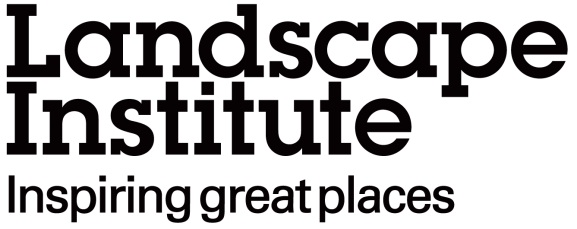 Charles Darwin House, 12 Roger Street, London, WC1N 2JUProxy voting form 
To be used like a postal vote for those not able to attend the EGM. Note that the Landscape Institute is using an independent third party organisation (Mi-Voice) to receive and count proxy votes.Instructions on how to use this formComplete your details in Section AComplete either Section B or Section C depending on whether you wish to appoint the Chair of the meeting to cast your vote in accordance with your instructions, or appoint another corporate member to cast your vote as they think fit (they must be a Chartered Member or Fellow)Complete Section D – everyone wanting to vote by proxy must sign and date their formNote that once you have submitted a proxy voting form you may attend the EGM and speak, but you will not be able to vote.Section AI, [insert forename and surname]     …………………………………………………………………………………………………………………Membership number [insert your membership number]: ………………………………………………………………………………..Branch: [insert name of branch]………………………………………………………………………………………………………………………Of [insert your full address including post code and country] ………………………………………………………………………………………………………………………………………………………………….………………………………………………………………………………………………………………………………………………………………………. Section BBeing currently a Corporate Member of the Landscape Institute, give notice that I wish to cast my vote on the motion as indicated below, and hereby appoint the Chair of the meeting as my proxy to vote in my name and on my behalf at the Extraordinary General Meeting on 28th July 2016 and at any adjournment thereof.  I understand that my proxy will vote as he/she thinks fit on any amendment to the Agenda item.Section CBeing currently a Corporate Member of the Landscape Institute, give notice that I hereby appoint [Insert name] ………………………………………………………………………………………… as my proxy to vote in my name and on my behalf at the Extraordinary General Meeting on 28th July 2016 and at any adjournment thereof.  I understand that the proxy will vote as he/she thinks fit on any motions before the meeting and on any amendment to the Agenda item. I understand that if my named proxy is unable to attend the EGM my vote will not be counted.         Section DDated this………………………...….day of……………………………………….2016Signature……………………………………………………………………………………To ensure that your vote is counted the above proxy form must be received by Mi-Voice by 5pm on 22nd July 2016. Completed proxy forms can be sent in the post or delivered to Democracy Technology Ltd (Mi-Voice), Gamma House, Enterprise Road, Southampton Science Park, Southampton SO16 7NS. Forms can also be sent as a scan or digital photograph attached to an email to liegm@mi-voice.com	Motion numberMotionForAgainstAbstainMotion 1 (Amendment of Royal Charter)Subject to the passing of Motion 4, the Royal Charter of the Landscape Institute be amended as set out in the marked-up revision of the Royal Charter produced to the meeting.Motion 2 (Revised By-Laws)Subject to the passing of Motions 1, 3 and 4, the draft revised By-Laws of the Institute produced to the meeting be adopted as By-Laws of the Institute in substitution for, and to the exclusion of, the existing By-Laws of the Institute.Motion 3 (Revised Regulations)Subject to the passing of Motions 1, 2 and 4, the draft revised Regulations made by the Board and produced to the meeting be adopted as the Regulations of the Institute in substitution for, and to the exclusion of, the existing Regulations of the Institute.Motion 4 (Privy Council approval and implementation)(a) The Board of the Institute be authorised to agree any changes to the wording of the amendments to the Royal Charter and the revised By-Laws which are subsequently required by the Privy Council (and any consequential changes to the revised Regulations) in the interests of clarity or consistency, provided that any such changes do not affect the spirit or intention of the proposed changes.Motion 4 (Privy Council approval and implementation)(b) The amended Charter and revised By-Laws and the revised Regulations shall take effect at the date of approval by the Privy Council of the amendments to the Royal Charter and the revised By-Laws, or at such date thereafter during 2016 as the Board of the Institute may determine.Motion 4 (Privy Council approval and implementation)(c) The Board of the Institute shall have authority to approve transitional arrangements which it considers reasonable, necessary or desirable to ensure the effective implementation of the amendments to the Charter and the revised By-Laws and Regulations.